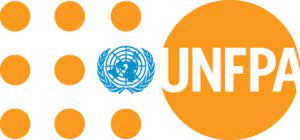 Annex I: Organizational Profile and Programme ProposalThe purpose of the Proposal is to provide the following information: a) an overview of the applying organization;b) an outline of the activities the NGO is proposing to partner with UNFPA Turkey Cross-Border and;c) sufficient evidence to show it meets the criteria outlined in section 3.2 of the Invitation for Proposals.Information provided in this form will be used to inform the review and evaluation of the submissions, as outlined in the Invitation for Proposals.Section A. NGO IdentificationSection A. NGO IdentificationSection A. NGO IdentificationA.1 Organization informationOrganization full nameA.1 Organization informationOrganization acronym A.1 Organization informationAddressA.1 Organization informationWebsiteA.2 Contact informationNameA.2 Contact informationTitle/FunctionA.2 Contact informationTelephoneA.2 Contact informationEmailAre you registered in the United Nations Partner Portal? A.3 Conflict of interest statementTo your knowledge, do any staff members of your organization have personal or financial relationships with any staff of UNFPA, or any other conflicts of interest with this programme or UNFPA? If so, please explain. A.4. Fraud statementDoes your organization have fraud prevention policies and practices in place? Please explain. Section B. Overview of the OrganizationB.1 Annual budgetSize of annual budget (previous year, USD)B.1 Annual budgetSource of fundingOutline funding base, including local, international, and private sector donors B.1 Annual budgetMain funding partners/ donorsB.2 Staff capacityList of number and key functions of core organization staffList of number and key functions of core organization staffB.3 NGO mandate and backgroundOutline the organization’s mandate and field of work, and how it aligns to UNFPA’s mandate.B.4 Available expertise and specialistsOutline the distinctive technical capacity of the organization to achieve results in the proposed programmatic area B.5 Experience in proposed area of workOutline of type/scope and key results achieved in proposed programmatic area in recent years, including any recognition received at local / global level for the work in the proposed area. Include a summary experience in Northwest Syria and prior experience with any organization of the United NationsB.6 Knowledge of the local context/ Accessibility to target populationOutline of presence and community relations in the location(s) the activities will be implemented in: include access to vulnerable populations, IDP Camps and hard-to-reach areas as relevant)B.7 CredibilityTo what extent is the NGO recognized as credible by key stakeholders/partners?B.8 MonitoringOutline the systems in place (policies, procedures, guidelines, and other tools) that systematically collect, analyse and use programme monitoring dataB.9 Inter-Agency CoordinationIs the organization a recognized active member of the GBV Sub-Cluster? Of the SRH Technical Working Group? Has your organization proposed successfully under the 2022 Humanitarian Response Plan?Section C. Proposal overviewSection C. Proposal overviewC.1 Programme titleC.2 Results to which the programme contributesRefer to Section 1.3 of the Invitation for Proposal “Specific Results”C.3 Proposed programme durationFrom MM/YYYY to MM/YYYY, with a maximum duration of 12 monthsC.4 Proposed Programme budgetRefer to Section 1.4. of the Invitation for Proposal “Financial Allocation”C.4 Proposed Programme budgetRefer to Section 1.4. of the Invitation for Proposal “Financial Allocation”C.4 Proposed Programme budgetRefer to Section 1.4. of the Invitation for Proposal “Financial Allocation”Section D. Proposed interventions and activities to achieve intended resultsSection D. Proposed interventions and activities to achieve intended resultsD.1 Programme SummaryThis section should provide a brief summary of the programme. It should include a problem statement, the context and the rationale for the Programme: Overview of the existing problem;How the problem is linked to global/regional/national priorities and policies; andThe relevance of the programme in addressing problem identifiedD.2 Organizational background and capacity to implementThis section should briefly explain why the proposing organization has the experience, capacity and commitment to successfully implement the workplan.D.3 Expected results“What” this programme will achieve - programme objectives and expected resultsD.4 Description of activities and budgetThis section includes a detailed description of budgeted activities to be undertaken to produce the expected results. Clear linkages between activities and results must be indicated. The applicant should include a separate excel spreadsheet with full details of activities and associated budget.D.5 Gender, Equity and Sustainability (optional)Explain briefly the practical measures taken in the programme to address gender, equity and sustainability considerationsD.6 Environmental impactOutline the likely environmental impact of the programme, if any.D.7 Other partners involvedThis section outlines other partners who have a role in programme implementation, including potential sub-contractees and other organization providing technical and financial support for the programmeD.8 NGO contributionThis section briefly outlines the partner specific contribution to the programme (monetary or in-kind)D.9 Additional documentationAdditional documentation can be mentioned here for referenceSection E. Programme Risks and Monitoring Section E. Programme Risks and Monitoring E.1 RisksIdentify major risk factors that could result in the proposed activities not being successfully implemented and any key assumptions on which the proposed intervention is based. Include any actions the organization will undertake to address/reduce identified risk(s).E.2 Monitoring This section briefly outlines the monitoring activities Section F. References Section F. References Please provide 3 references to support your proposal. Include name, title, contact information and brief summary of relationship.Please provide 3 references to support your proposal. Include name, title, contact information and brief summary of relationship.Reference 1:Reference 2:Reference 3:Section G. Preventing Sexual Exploitation and Abuse (PSEA) Capacity Assessment  Please note, the results of this assessment may be shared with other United Nations entitiesSection G. Preventing Sexual Exploitation and Abuse (PSEA) Capacity Assessment  Please note, the results of this assessment may be shared with other United Nations entitiesG.0 Preliminary Screening Does the organization have direct contact with beneficiaries? Yes  ☐           No  ☐If yes, please continue. G.0 Preliminary Screening Has the organization’s PSEA capacity been assessed by a UN entity in the last 5 years? Yes  ☐    If yes, share the assessment rating and supporting documentation with UNFPA and do not complete this section.No ☐   If no, complete G.1 through G.8G.1 Policy Requirement Please provide supporting documentation for any fields marked “Yes”.Your organization has a policy document on PSEA. At a minimum, this document should include a written undertaking that the partner accepts the standards of conduct listed in section 3 of the ST/SGB/2003/13.Yes  ☐           No  ☐Supporting documentation may include: Code of Conduct (internal or interagency)PSEA policyDocumentation of standard procedures for all personnel to receive/sign PSEA policyOther (please specify):G.2 Subcontracting Your organization’s contracts and partnership agreements include a standard clause requiring sub-contractors to adopt policies that prohibit SEA and to take measures to prevent and respond to SEA.Yes  ☐           No  ☐           *N/A  ☐Supporting documentation may include:Contracts/partnership agreements for sub-contractorsOther (please specify):* Please Note: If the partner notes that it does not have subcontractors in the self-assessment this core standard is not applicable and UNFPA will assess this core standard as N/A. However, if this situation changes and the same partner subsequently subcontracts activities to another entity, this would warrant a re-assessment.G.3 Recruitment Your organization has a systematic vetting procedure in place for job candidates through proper screening. This must include, at minimum, reference checks for sexual misconduct and a self-declaration by the job candidate, confirming that they have never been subject to sanctions (disciplinary, administrative or criminal) arising from an investigation in relation to SEA, or left employment pending investigation and refused to cooperate in such an investigation.Yes  ☐           No  ☐Supporting documentation may include: Reference check template including check for sexual misconduct (including reference from previous employers and self-declaration)Recruitment proceduresOther (please specify):G.4 Training Your organization holds mandatory trainings (online or in-person) for all IP employees and associated personnel (herein “personnel”) on PSEA and relevant procedures. The training should, at a minimum include: a definition of SEA (that is aligned with the UN's definition); an explanation on prohibition of SEA; and actions that personnel are required to take (i.e. prompt reporting of allegations and referral of victims).Yes  ☐           No  ☐Supporting documentation may include: Training packageAttendance sheetsTraining certificatesOther (please specify):G.5 ReportingYour organization has mechanisms and procedures for personnel, recipients of assistance and communities, including children, to report SEA allegations that comply with core standards for reporting (i.e. safety, confidentiality, transparency, accessibility).Yes  ☐           No  ☐Supporting documentation may include: Internal Complaints and Feedback MechanismParticipation in joint reporting mechanismsCommunication materialsPSEA awareness-raising planDescription of reporting mechanismWhistle-blower policyOther (please specify):G.6 Assistance Your organization has a system to refer SEA victims to locally available support services, based on their needs and consent. This can include actively contributing to in-country PSEA networks and/or GBV systems (where applicable) and/or referral pathways at an inter-agency level.Yes  ☐           No  ☐Supporting documentation may include:Internal or Interagency referral pathwayList of Available service providersDescription of referral or Standard Operation Procedure (SOP)Referral form for survivors of GBV/SEAGuidelines on victim assistance and/or training on GBV and GBV case management principlesOther (please specify):G.7 Investigations Your organization has a process for investigation of allegations of SEA and can provide evidence. This may include a referral system for investigations where in-house capacity does not exist.Yes  ☐           No  ☐Supporting documentation may include:Written process for review of SEA allegations Dedicated resources for investigation(s) and/or commitment of partner for supportPSEA investigation policy/procedures Contract with professional investigative serviceOther (please specify):G.8 Corrective Measures Your organization has taken appropriate corrective action in response to SEA allegations, if any. Yes  ☐           No  ☐        N/A ☐Supporting documentation may include:Evidence of implementation of corrective measures identified by the UN partner entity, including capacity strengthening of staff.Specific measures to identify and reduce risks of SEA in programme delivery.Other ((please specify):